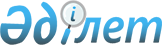 "Соттардың некенi бұзу туралы iстердi қараған кезде заңды қолдануы туралы" Қазақстан Республикасы Жоғарғы Соты Пленумының 2000 жылғы 28 сәуір N 5 қаулысына өзгерістер енгізу туралыҚазақстан Республикасы Жоғарғы Сотының 2008 жылғы 22 желтоқсандағы N 13 Нормативтік қаулысы.
      Қазақстан Республикасы заңнамасының өзгеруіне байланысты Қазақстан Республикасы Жоғарғы Сотының жалпы отырысы 
      қаулы етеді: 
      1. "Соттардың некенi бұзу туралы iстердi қараған кезде заңды қолдануы туралы" Қазақстан Республикасы Жоғарғы Соты Пленумының 2000 жылғы 28 сәуірдегі N 5 қаулысына мынадай өзгерістер енгізілсін: 
      1) тақырыбындағы "Жоғарғы Соты Пленумының" сөздері "Жоғарғы Сотының нормативтік" сөздерімен ауыстырылсын; 
      2) кіріспедегі "Пленумы" сөзі "жалпы отырысы" сөздерімен ауыстырылсын; 
      3) бүкіл мәтіндегі "ҚР" деген сөздер алып тасталсын. 
      2. Қазақстан Республикасы Конституциясының 4-бабына сәйкес, осы нормативтік қаулы қолданыстағы құқық құрамына қосылады, сондай-ақ жалпыға бірдей міндетті болып табылады және ресми жарияланған күннен бастап күшіне енеді. 
					© 2012. Қазақстан Республикасы Әділет министрлігінің «Қазақстан Республикасының Заңнама және құқықтық ақпарат институты» ШЖҚ РМК
				
Қазақстан Республикасы 
Жоғарғы Сотының Төрағасы
Қ. Мәми
Қазақстан Республикасы 
Жоғарғы Сотының судьясы, 
жалпы отырыс хатшысы
Ж. Бәйішев